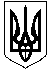 УКРАЇНАМАЛИНСЬКА МІСЬКА  РАДА                                               ЖИТОМИРСЬКОЇ ОБЛАСТІ                                 ПРОЄКТР І Ш Е Н Н я    малинської МІСЬКОЇ ради(шістнадцята сесія восьмого скликання)від              2022 року №     Про надання дозволу на розробку технічної документації із нормативної грошової оцінки земель Малинськоїміської територіальної громадиВідповідно до ст. ст. 13, 18, 23 Закону України «Про оцінку земель», на виконання Програми розвитку земельних відносин Малинської міської територіальної громади  на 2021 – 2023 рр., затвердженої рішенням 01 сесії 08 скликання Малинської міської ради від 23.12.2020 року № 54, з метою осучаснення, деталізації та індексації існуючої нормативної грошової оцінки земель Малинської міської територіальної громади, міська радаВИРІШИЛА:1. Надати дозвіл Малинській міській раді на розробку технічної документації із нормативної грошової оцінки земель населених пунктів:1.1  Колишньої Будо-Вороб`ївської сільської ради (с. Будо-Вороб`ї, с.Клітня, с.Привітне), загальною площею 227,8 га;1.2  Колишньої Іванівської сільської ради (с.Жобоч, с.Іванівка, с.Нянівка, с.Рубанка),  загальною площею 602,8 га;1.3 Колишньої Ксаверівської сільської ради (с.Ксаверів, с.Рудня-Калинівка,  с.Савлуки), загальною площею 433,8 га;1.4 Колишньої Любовицької сільської ради (с. Малинівка, с.Лумля, с.Різня, с.Юрівка),  загальною площею 871,18 га;1.5 Колишньої Горинської сільської ради (с.Білий Берег, с.Любовичі, с.Новоселиця, с.Стасева, с.Ялцівка ), загальною площею 700,9897 га;1.6 Колишньої Недашківської сільської ради (с.Вишнянка, с.Зелений Гай, с.Недашки ), загальною площею 451,2 га;1.7 Колишньої Слобідської сільської ради (с.Гамарня, с.Слобідка, с.Щербатівка),  загальною площею 726,7239 га;1.8  Колишньої Старовороб`ївської сільської ради (с. Першотравневе, с.Старі Вороб`ї, с.Студень), загальною площею 203,1 га;1.9  Колишньої Устинівської сільської ради (с.Тарасівка, с.Тростяниця, с.Устинівка, с.Фортунатівка), загальною площею 335,3 га;1.10  Колишньої Федорівської сільської ради (с.Федорівка), загальною площею 190,5 га;1.11  Малинської міської ради (м.Малин), загальною площею 1800,5 га.2. Малинській міській раді замовити в ліцензованій організації, яка має право на виконання  відповідного виду робіт, виготовлення технічної документації із нормативної грошової оцінки земель населених пунктів Малинської міської територіальної громади:2.1  Колишньої Будо-Вороб`ївської сільської ради (с. Будо-Вороб`ї, с.Клітня, с.Привітне), загальною площею 227,8 га;2.2  Колишньої Іванівської сільської ради (с.Жобоч, с.Іванівка, с.Нянівка, с.Рубанка),  загальною площею 602,8 га;2.3 Колишньої Ксаверівської сільської ради (с.Ксаверів, с.Рудня-Калинівка,  с.Савлуки), загальною площею 433,8 га;2.4 Колишньої Любовицької сільської ради (с. Малинівка, с.Лумля, с.Різня, с.Юрівка),  загальною площею 871,18 га;2.5 Колишньої Горинської сільської ради (с.Білий Берег, с.Любовичі, с.Новоселиця, с.Стасева, с.Ялцівка ), загальною площею 700,9897 га;2.6 Колишньої Недашківської сільської ради (с.Вишнянка, с.Зелений Гай, с.Недашки ), загальною площею 451,2 га;2.7 Колишньої Слобідської сільської ради (с.Гамарня, с.Слобідка, с.Щербатівка),  загальною площею 726,7239 га;2.8  Колишньої Старовороб`ївської сільської ради (с. Першотравневе, с.Старі Вороб`ї, с.Студень), загальною площею 203,1 га;2.9  Колишньої Устинівської сільської ради (с.Тарасівка, с.Тростяниця, с.Устинівка, с.Фортунатівка), загальною площею 335,3 га;2.10  Колишньої Федорівської сільської ради (с.Федорівка), загальною площею 190,5 га;2.11  Малинської міської ради (м.Малин), загальною площею 1800,5 га.3. Малинській міській раді подати на затвердження сесії  міської ради технічну документацію із нормативної грошової оцінки земель вищевказаних населених пунктів Малинської міської територіальної громади.Міський голова                                                                    Олександр СИТАЙЛО                                             Віктор ГВОЗДЕЦЬКИЙОлександр ПАРШАКОВОлександр ОСАДЧИЙ